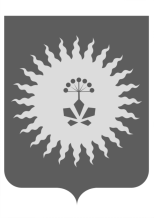 ДУМААНУЧИНСКОГО МУНИЦИПАЛЬНОГО  РАЙОНАПРИМОРСКОГО КРАЯР Е Ш Е Н И Е                                            23.12.2016                                            с. Анучино                                                     №  162-НПА              Руководствуясь Федеральным законом от 06.10.2006 № 131-ФЗ «Об общих принципах организации местного самоуправления в Российской Федерации», Федеральным законом от 26.12.2008 № 273-ФЗ «О противодействии коррупции», Уставом Анучинского муниципального района,  Дума районаРЕШИЛА            1. Утвердить Порядок уведомления представителя нанимателя (работодателя) о фактах обращения в целях склонения  муниципального служащего, главы Анучинского муниципального района, депутатов Думы Анучинского муниципального района к совершению коррупционных правонарушений», прилагается.	2. Данное решение опубликовать в средствах массовой информации.3. Настоящее решение вступает в силу со дня  его принятия.Председатель Думы  Анучинскогомуниципального района                                                                  Г.П. ТишинаО принятии решения «Об утверждении Порядка уведомления представителя нанимателя (работодателя) о фактах обращения в целях склонения  муниципального служащего, главы Анучинского муниципальногорайона, депутата Думы Анучинского муниципального района к совершениюкоррупционных правонарушений»  